                                                                  TRIVIS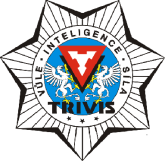 Střední škola veřejnoprávní a Vyšší odborná škola prevence kriminality a krizového řízení Praha, s.r.o.  Hovorčovická 1281/11, Praha 8 182 00OR  vedený Městským soudem v Praze , oddíl C, vložka 50353                             tel. + fax : 233 543 233              E-mail : praha@trivis.cz            IČO 25 10 91 38Plán pracovní činnosti – ( termíny maturitních zkoušek, důležité termíny… ) duben, květen + červen 20204. – olympiáda z práva a AJ v Třebechovicích6. 4. + 7. 4. – od 13:00 – 17:00 hod. přípravný kurz z práva a                    odborných předmětů, určen vybraným žákům 4. ročníku + 3 DA8. 4. – český jazyk a literatura písemná maturitní práce od 8:00 hod. - 10:10hod.        - řádná výuka dle rozvrhu jednotlivých tříd bude probíhat  od 10:30 hod.9. 4. -  13 . 4. –  velikonoční prázdniny14. 4. – 1. termín přijímacích zkoušek na SŠ          - pro všechny žáky školy je zajištěn výukový film „ V síti“ Vedoucí akce            Mgr. Kořínková a Kozová Dis. Doprovod žáků – třídní učitelé15. 4. – 2. termín přijímacích zkoušek na SŠ           - projektový den „Ukliďme Česko“ , účastní se všichni žáci školy.            Vedoucí akce RNDr. Suková a Kozová DIs16. 4. – písemná maturitní zkouška z odborných předmětů od 8:00 – 13:00 hod.           - žáci 1.,2.,3. ročníku se účastní školní akce – turistická vycházka             pod dozorem TU . Vedoucí akce Mgr. Urbánek 16. 4. – klasifikační pedagogická rada od 14:00 hod., uzavření známek za             3.   čtvrtletí.          - uzavření klasifikace žáků 4. ročníku16. 4. – třídní schůzky s rodiči a zákonnými zástupci od 17:00 hod.29. 4. – předávání závěrečných vysvědčení žákům 4. ročníku – 6.               vyučovací hodinu              Docházka žáků 4. ročníku do školy povinná  do 6. 5. 2020               Svatý týden – příprava na ústní maturitu pro žáky 4. ročníků                od 7.  5. – 17. 5. 202030. 4. – AJ, NJ, RJ – maturitní písemná práce od 10:30 – 11:50 hod.           - řádná výuka dle rozvrhu jednotlivých tříd bude probíhat  od 10:00 hod.4. 5.  – MAT – didaktický test – 8:00 – 10:20 hod.         - řádná výuka dle rozvrhu bude ukončena ve 12:30 hod.4. 5. –  AJ   - didaktický test  - 13:00  - 15:10 hod5. 5.  -  ČJ – didaktický test   -  8:00 – 9:35 hod.         - řádná výuka dle rozvrhu jednotlivých tříd bude probíhat  od 10:00 hod.5. 5 .  –  NJ, RJ – didaktický test  - 13:00 – 15:10 hod.6. 5.  – MAT +  didaktický test  - 9:00 – 11.50 hod.7. 5.  – 3. ředitelské volno11. 5. + 12. 5. – podpisy smluv přijatých žáků  ( učebna kriminalistiky)13. 5.  – 1. náhradní termín přijímacího řízení14. 5. – 2. náhradní termín přijímacího řízení18. 5. – 22. 5  - ústní maturitní ZK ( třídy  4.A,  4.B,  4.C + 3 DA + žáci ,               kteří opakují ZK)21. 5.  – 4. ředitelské volno, platí pouze pro žáky školy22. 5.  -  5. ředitelské volno, platí pouze pro žáky školy25. 5. -  29. 5. -  ústní maturitní ZK  ( třída 4.D)9. 6.  - podpisy smluv přijatých žáků ( učebna kriminalistiky)17. 6. – závěrečné posezení pedagogického sboru a vyhodnocení         plnění povinností  za školní rok 2019/2020, od 15:00 hod. ( restaurace          ŠUTKA)18.6.  - závěrečná klasifikační pedagogická rada, od 14:00 hod.22. 6. – slavnostní předávání maturitních vysvědčení v KD Krakov pro SŠV23. 6. - slavnostní předávání  diplomů pro absolventy VOŠ v KD Krakov 26. 6. – předávání závěrečného vysvědčení, ukončení školního rokuDalší upřesnění školních akcí, které budou realizovány se  žáky během konání maturitních zkoušek bude rozepsáno v rámci měsíčních plánů. V době konání písemných a ústních maturitních zkoušek nebude udělováno indispoziční volno ani dovolená a všichni učitelé budou na pracovišti od 8:00  - 15:30 hod. a budou k dispozici v případě změny dozorů u maturitních ZK.Mgr. et Bc. Jan DaleckýŘeditel TRIVIS – SŠV a VOŠ Praha, s.r.o.